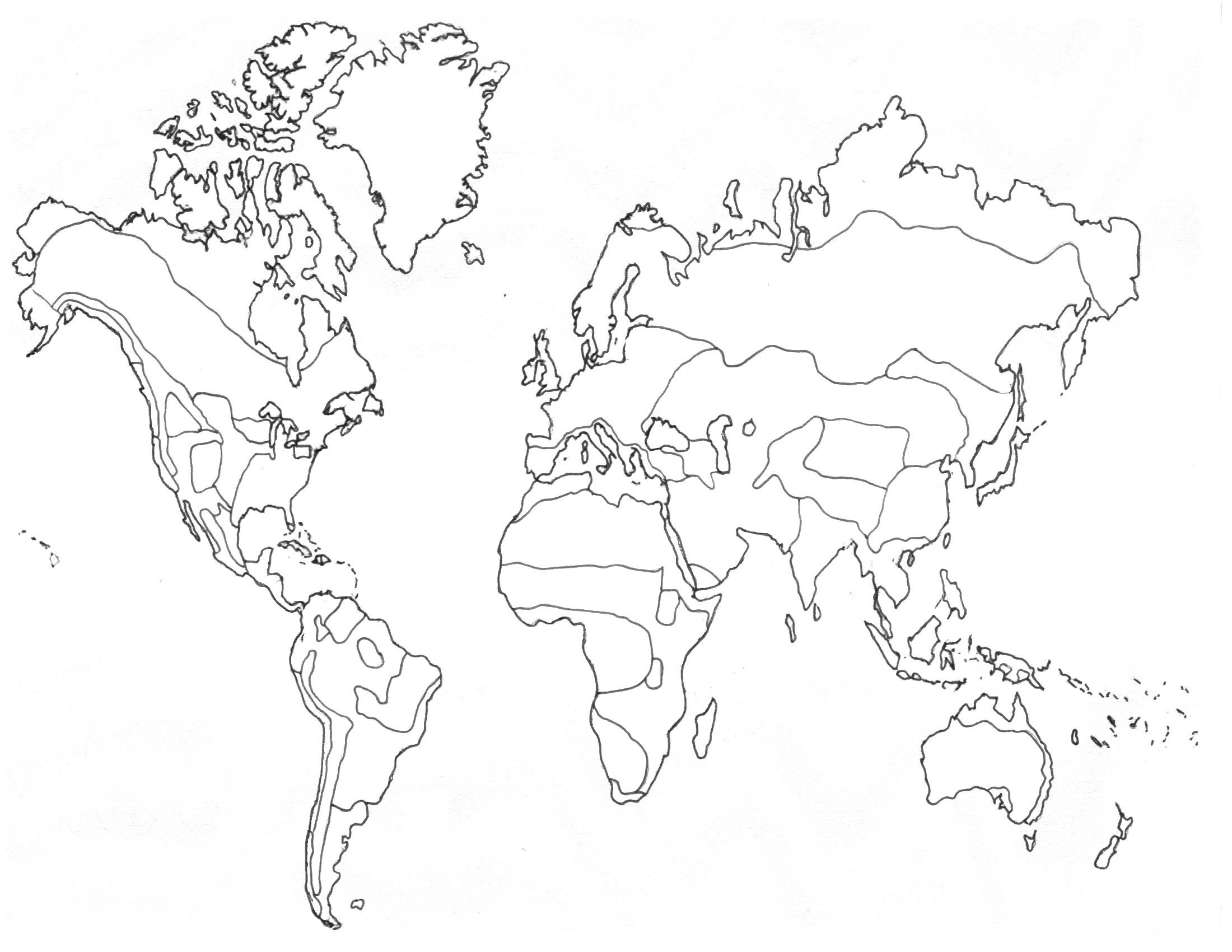 Climate ZoneBiome Name(Short) Description of BiomeTemperaturePrecipitationSoil CharacteristicsPlantsAnimalsTropicalRain ForestTropicalSavannaTropicalDesertTemperate GrasslandTemperate Temperate ForestPolarTaigaPolarTundraWaterFreshwaterWaterMarine